POZVÁNKAna vystoupení dobrovolníků „Daruj s úsměvem“Kdy?                                 28.2.2019 V kolik? 				   od 14:30 – 15:00 hodin	Kde? 				   v zimní zahradě domova	Program: 		krátké vystoupení dětí v maskách		        připraveno malé překvapení pro seniorySociální služby v Domově pro seniory jsou poskytovány za finanční podpory Karlovarského kraje.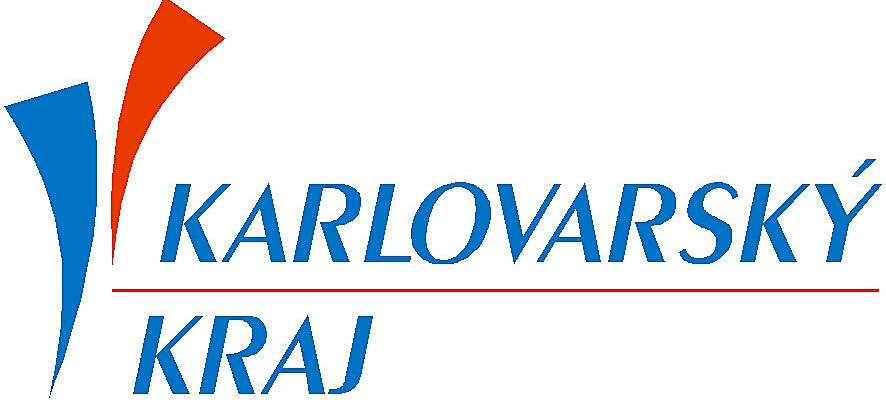 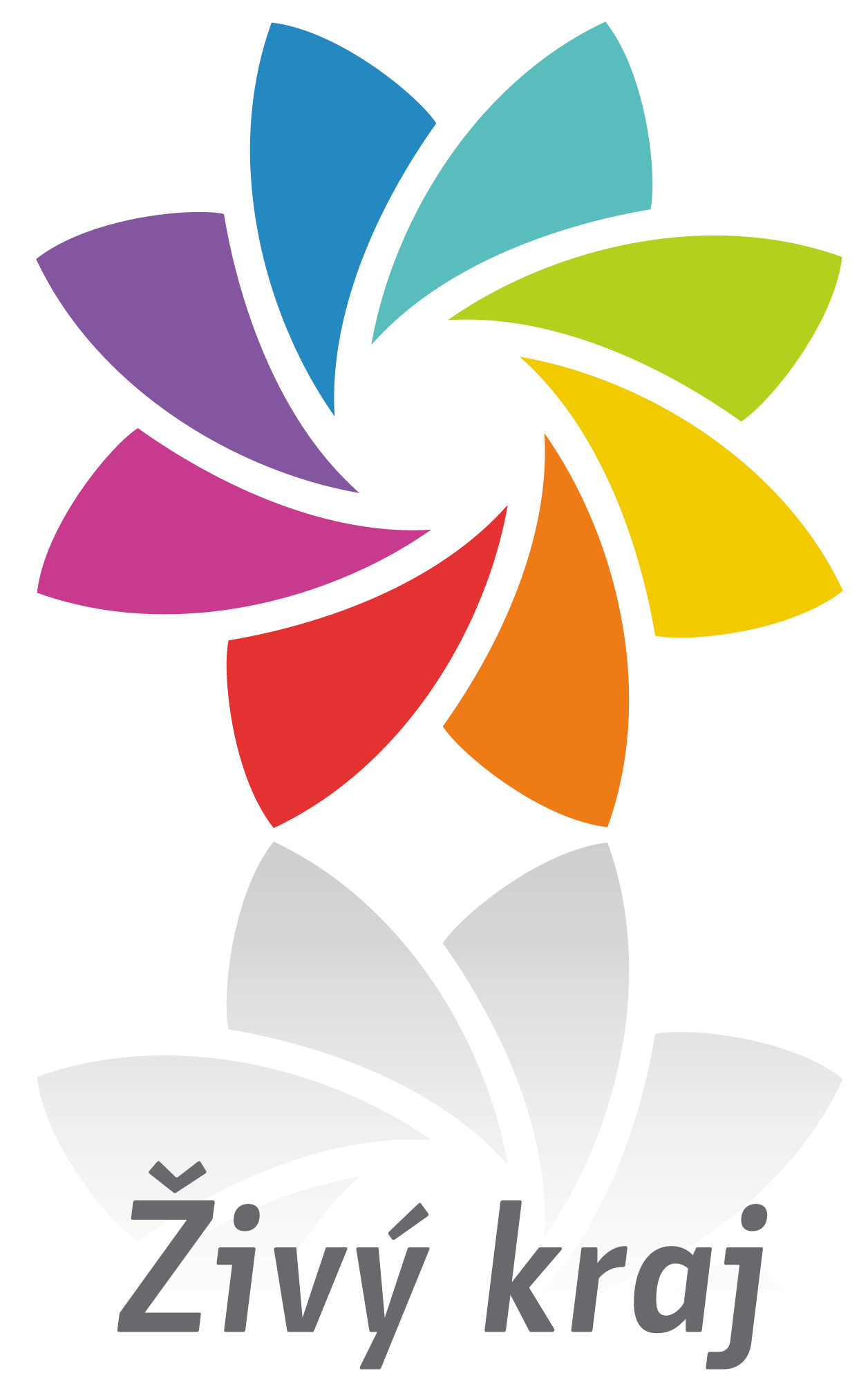 